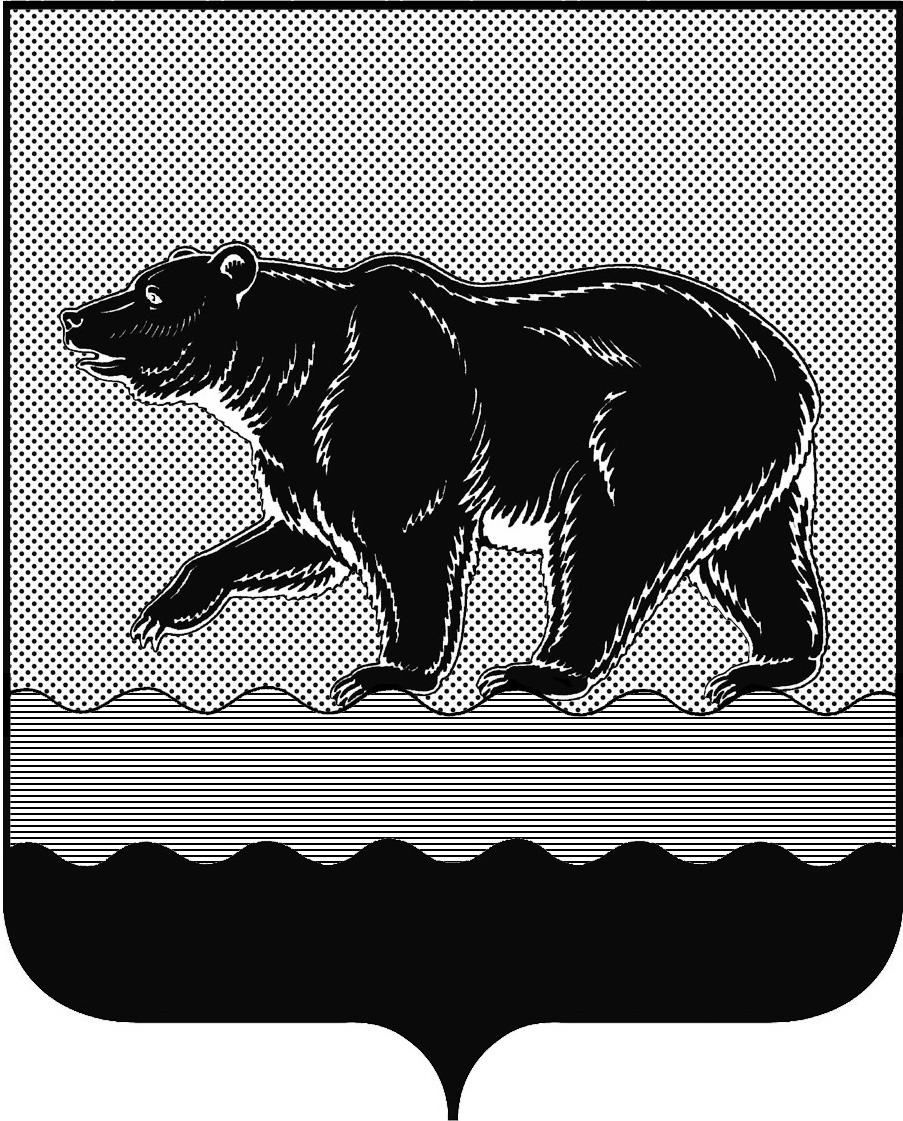 СЧЁТНАЯ ПАЛАТАГОРОДА НЕФТЕЮГАНСКА16 микрорайон, 23 дом, помещение 97, г. Нефтеюганск, 
Ханты-Мансийский автономный округ - Югра (Тюменская область), 628310  тел./факс (3463) 20-30-55, 20-30-63 E-mail: sp-ugansk@mail.ru www.admugansk.ruЗаключение на проект изменений в муниципальную программу
города Нефтеюганска «Развитие образования и молодёжной политики в городе Нефтеюганске»Счётная палата города Нефтеюганска на основании статьи 157 Бюджетного кодекса Российской Федерации, Положения о Счётной палате города Нефтеюганска, рассмотрев проект изменений в муниципальную программу города Нефтеюганска «Развитие образования и молодёжной политики в городе Нефтеюганске» (далее по тексту – проект изменений), сообщает следующее:1. При проведении экспертно-аналитического мероприятия учитывалось наличие экспертизы проекта муниципальной программы:1.1. Департамента финансов администрации города Нефтеюганска на предмет его соответствия бюджетному законодательству Российской Федерации и возможности финансового обеспечения её реализации из бюджета города Нефтеюганска.1.2. Департамента экономического развития администрации города Нефтеюганска на предмет соответствия:- муниципальной программы Порядку принятия решения о разработке муниципальных программ города Нефтеюганска, их формирования, утверждения и реализации, утверждённому постановлением администрации города Нефтеюганска от 18.04.2019 № 77-нп «О модельной муниципальной программе города Нефтеюганска, порядке принятия решения о разработке муниципальных программ города Нефтеюганска, их формирования, утверждения и реализации» (далее по тексту – Порядок от 18.04.2019 
№ 77-нп);- программных мероприятий целям муниципальной программы;- сроков её реализации задачам;- целевых показателей, характеризующих результаты реализации муниципальной программы, показателям экономической, бюджетной и социальной эффективности;- требованиям, установленным нормативными правовыми актами в сфере управления проектной деятельностью.2. Предоставленный проект изменений соответствует Порядку от 18.04.2019 № 77-нп.3. Проектом изменений планируется:3.1. В паспорте муниципальной программы общий объём финансового обеспечения муниципальной программы уменьшить на общую сумму 83 175,030 тыс. рублей (уменьшить в 2021 году на 73 318,464 тыс. рублей, в 2022 году на 21 040,900 тыс. рублей, в 2023 году увеличить на 11 184,334 на 73 318,464 тыс. рублей).3.2. Таблицы 2, 3, 6 муниципальной программы изложить в новой редакции.3.3. В таблице 2 «Перечень основных мероприятий муниципальной программы»:3.3.1.  По основному мероприятию 1.2 «Развитие материально-технической базы образовательных организаций» подпрограммы I «Общее образование. Дополнительное образование детей» соисполнителю – департаменту градостроительства и земельных отношений администрации города Нефтеюганска увеличение расходов в сумме 416 859,770 тыс. рублей, в том числе:- 2021 год – 141 148,436 тыс. рублей (за счёт бюджета автономного округа в сумме 94 628,300 тыс. рублей, за счёт средств местного бюджета в сумме 46 520,136 тыс. рублей);- 2022 год – 193 426,000 тыс. рублей (за счёт бюджета автономного округа в сумме 174 083,400 тыс. рублей, за счёт средств местного бюджета в сумме 19 342,600 тыс. рублей);- 2023 год – 82 285,334 тыс. рублей (за счёт бюджета автономного округа в сумме 74 056,800 тыс. рублей, за счёт средств местного бюджета в сумме 8 228,534 тыс. рублей). Средства бюджета автономного округа доведены на основании уведомления № 230/04/316 о предоставлении субсидии, субвенции, иного межбюджетного трансферта, имеющего целевое назначение на 2021 год и на плановый период 2022 и 2023 годов от 21.04.2021 года. Указанные средства планируется направить на строительство объекта «Детский сад на 300 мест в 16 микрорайоне г. Нефтеюганска».3.3.2. По основному мероприятию 1.4 «Региональный проект «Современная школа» соисполнителю – департаменту градостроительства и земельных отношений администрации города Нефтеюганска уменьшение расходов в сумме 500 034,800 тыс. рублей по объекту «Средняя общеобразовательная школа в 17 микрорайоне г. Нефтеюганска (Общеобразовательная организация с углубленным изучением отдельных предметов с универсальной безбарьерной средой)», в том числе:- 2021 год – 214 466,900 тыс. рублей (за счёт бюджета автономного округа в сумме 193 020,200 тыс. рублей, за счёт средств местного бюджета в сумме 21 446,700 тыс. рублей);- 2022 год – 214 466,900 тыс. рублей (за счёт бюджета автономного округа в сумме 193 020,200 тыс. рублей, за счёт средств местного бюджета в сумме 21 446,700 тыс. рублей);- 2023 год – 71 101,000 тыс. рублей (за счёт бюджета автономного округа в сумме 63 990,900 тыс. рублей, за счёт средств местного бюджета в сумме 7 110,100 тыс. рублей).	Мероприятия 1.2 и 1.4 муниципальной программы связаны с целевыми показателями муниципальной программы № 6 «Число созданных новых мест в общеобразовательных организациях» и № 22 «Доля муниципальных общеобразовательных учреждений, соответствующих современным требованиям обучения, в общем количестве муниципальных образовательных учреждений». Учитывая, что планируемые изменения связаны с целевыми показателями, рекомендуем внести соответствующие изменения.	 4. Финансовые показатели, содержащиеся в проекте изменений, в остальном соответствуют документам, предоставленным на экспертизу.	По итогам проведения финансово-экономической экспертизы предлагаем направить проект изменений на утверждение с учётом рекомендации, отражённой в настоящем заключении. 	Информацию о решениях, принятых по результатам настоящей экспертизы, направить в адрес Счётной палаты до 21.05.2021 года.Председатель 						              	        С.А. ГичкинаИсполнитель:Батаева Лариса Николаевнаинспектор инспекторского отдела № 1  Счётной палаты города Нефтеюганска 8 (3463) 20-30-63Исх.СП-202-1 от 13.05.2021